SLOVENŠČINA                                                                                  16. 3. 2020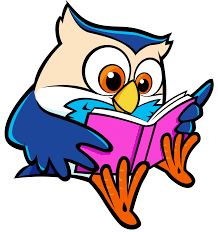 Beri 15 minut knjigo po lastni izbiri. Preberi 2. odlomek iz berila str. 187 – 188.Začni pripravljati narobe pravljico ali nadaljevanje zgodbe za govorni nastop (glej navodila v zvezku).